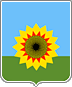 АДМИНИСТРАЦИЯМУНИЦИПАЛЬНОГО РАЙОНА БОГАТОВСКИЙСАМАРСКОЙ ОБЛАСТИПОСТАНОВЛЕНИЕот 13.12.2019 N 1200Об утверждении  Перечня видов муниципального контроля в администрации муниципального района Богатовский Самарской областиВ соответствии с Федеральным законом от 26.12.2008 № 294-ФЗ «О защите прав юридических лиц и индивидуальных предпринимателей при осуществлении государственного контроля (надзора) и муниципального контроля», Решением Собрания Представителей муниципального района Богатовский Самарской области от 28.08.2019 №34 «Об утверждении  Порядка ведения перечня видов муниципального контроля в администрации муниципального района Богатовский Самарской области», администрация  муниципального района Богатовский Самарской области ПОСТАНОВЛЯЕТ:1. Утвердить прилагаемый Перечень видов муниципального контроля в администрации муниципального района Богатовский Самарской области.2. Разместить настоящее постановление на официальном сайте органов местного самоуправления муниципального района Богатовский Самарской области.3. Настоящее постановление вступает в силу со дня его подписания.Глава  муниципального района БогатовскийСамарской области                                                                           В.В.ТуркинПавлова 21565Приложение к постановлению администрации муниципального района Богатовский Самарской области от 13.12.2019 №1200Перечень видов муниципального контроля в администрации муниципального района Богатовский Самарской областиN п/пНаименование вида муниципального контроля, осуществляемого отделами, уполномоченными на осуществление муниципального контроляНаименование отдела, уполномоченного на осуществление муниципального контроля, фамилия, имя, отчество начальникаНаименование и реквизиты нормативного правового акта Российской Федерации, Самарской области, муниципального нормативного правового акта администрации муниципального района Богатовский Самарской области, устанавливающего полномочия по осуществлению муниципального контроляНаименование и реквизиты муниципального нормативного правового акта в администрации муниципального района Богатовский Самарской области об утверждении порядка или административного регламента  осуществления соответствующего вида муниципального контроля123451Муниципальный экологический контрольОтдел по охране окружающей среды – Макаров Ф.Е.Федеральный закон от 10.01.2002 № 7-ФЗ «Об охране окружающей среды»;Федеральный закон от 24.06.1998 № 89-ФЗ «Об отходах производства и потребления»;Федеральным законом от 04.05.1999 № 96-ФЗ «Об охране атмосферного воздуха»;Закон Самарской области от 06.04.2010 № 36-ГД «О наделении органов местного самоуправления отдельными государственными полномочиями в сфере охраны окружающей среды».Постановление администрации муниципального района Богатовский Самарской области от 19.04.2017 №309 «Об утверждении Административного регламента исполнения отдельных государственных полномочий в сфере охраны окружающей среды переданных администрации муниципального района Богатовский Самарской области 2Муниципальный земельный контроль (в отношении юридических лиц и индивидуальных предпринимателей)Отдел по охране окружающей среды – Макаров Ф.Е.ст.72 Земельного кодекса Российской Федерации, п.20 ч.1 ст.14, ч.4 ст.15 Федеральный закон от 06.10.2003 №131-ФЗ «Об общих принципах организации местного самоуправления в Российской Федерации» Соглашение о передаче полномочий по осуществлению муниципального земельного контроля в отношении индивидуальных предпринимателей и юридических лиц3Муниципальный контроль в области торговой деятельностиОтдел экономики, торгов и закупок администрации  муниципального района Богатовский Самарской областиЧасть 1 статьи 16 Федерального закона от 28.12.2009 №381-ФЗ «Об основах государственного регулирования торговой деятельности в Российской Федерации»,пункт 18 части 1 статьи 15 Федерального закона от 06.10.2003 №131-ФЗ «Об общих принципах организации местного самоуправления в Российской Федерации»Постановление администрации муниципального района Богатовский Самарской области от 13.12.2019 №1199 «Об утверждении положения об организации и осуществлении  муниципального контроля в области торговой деятельности на территории муниципального района Богатовский Самарской области 